School Closure Daily Planning- Crystal ClassDATEReadingWritingMathematicsTopicMondayRead the following text. 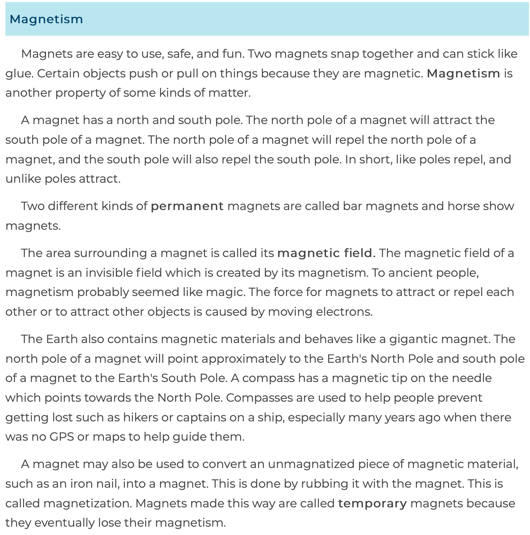 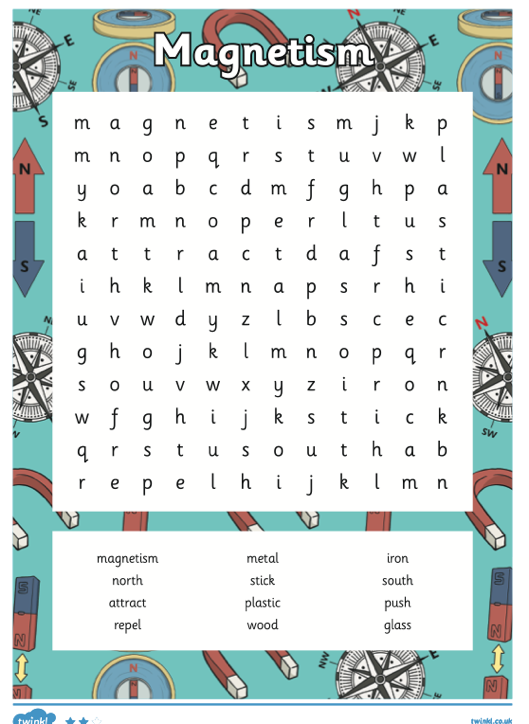 Question time!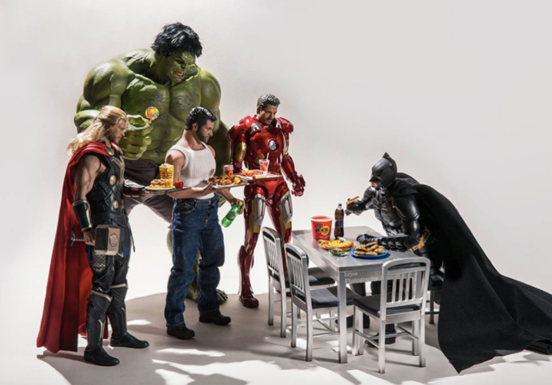 Can you recognise each of the characters?What do you think each of them do on a daily basis?What do you think each of their favourite foods might be?What do you think each of the characters are really like?Mathletics or Top Marks – focus multiplication and division recap.Science – forces and magnets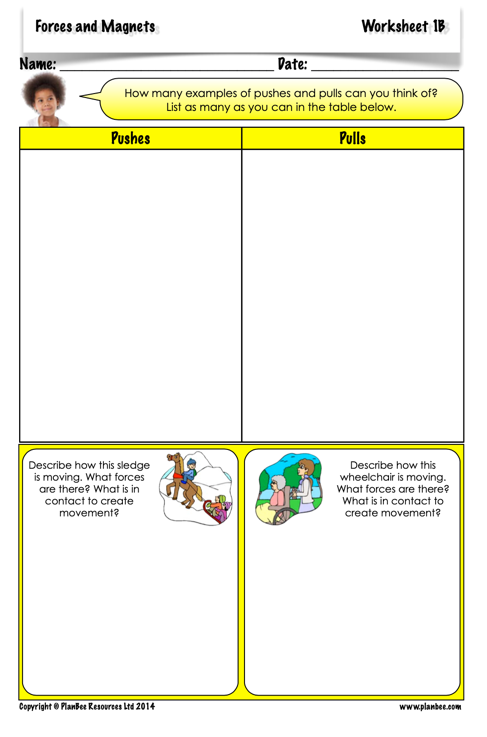 Use attached PPT for science..Remember to keep up to date with topical events by watching BBC Newsround.